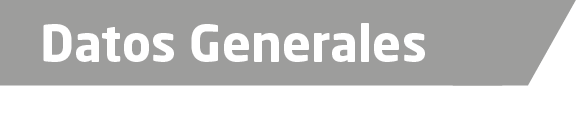 Nombre María de la Paz Gómez SalazarGrado de Escolaridad Licenciado en DerechoCédula Profesional (Licenciatura) 8141063Teléfono de Oficina 01-271-71-2-62-20Correo Electrónico maripaz_sago@hotmail.comSFormación Académica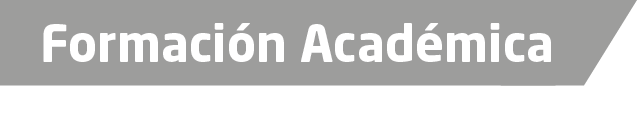 1985-1989Universidad Veracruzana Estudios de Licenciatura en Derecho.Trayectoria Profesional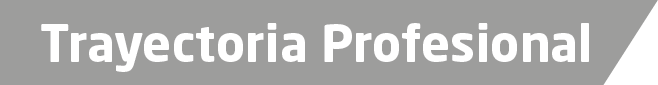 1991 a 2013Oficial Secretario en la Procuraduría General  de Justicia del Estado de Veracruz2013 a 2016Fiscal de Justicia Alternativa y Facilitador con Perspectiva de General en la Procuraduría General de Justicia del Estado de Veracruz.2016 a la fechaFiscal Sexto Especializada en Investigación de delitos de Violencia Contra la Familia, mujeres, niños, niñas y de trata de personas en la Fiscalía General del Estado.de Conocimiento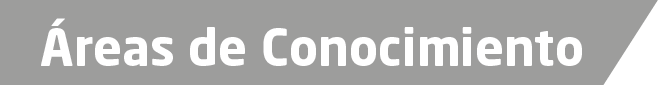 Derecho ConstitucionalDerecho CivilDerecho Penal